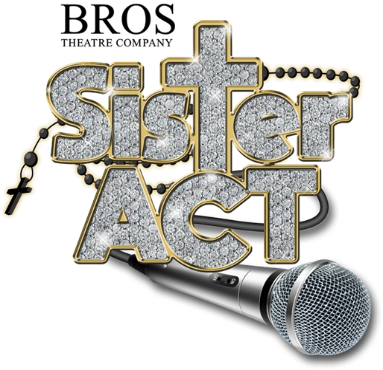 AUDITION​ ​FORM   All​ ​sections​ ​of​ ​this​ ​form​ ​must​ ​be​ ​completed Please​ ​insert in the box (right) a recent photo of you to assist the audition panel.  Alternatively supply a picture as an attachment or bring a photograph with youPLEASE​ ​READ​ ​AND​ ​NOTE​: Auditionees not currently fully paid members will be required to pay a non-refundable £5 audition fee. However if successful​ ​this​ ​will​ ​be​ ​put​ ​towards​ ​the​ ​Show​ ​Fee. Auditionees must agree to become a fully paid up Member of BROS TC if successful. Membership is currently £35​ ​(​£20​ ​by​ ​Standing​ ​Order).  There is a Show Fee payable in order to appear in this show.  The fee is £85.00 and this must be paid by ALL​ successful auditionees. The fee is split into two parts, with £35.00 due at your first rehearsal (Tuesday 4th December 2018), and £50.00 due three months after that (Tuesday 5th March). The fee can be paid in further instalments on request to sisteract@brostc.org​  ​Please​ ​tick​ ​the​ ​box​ ​below​ ​to​ ​confirm​ ​you​ ​have​ ​read​ ​this​ ​information. [ ​   ​]​ ​I​ ​confirm​ ​that​ ​I​ ​have​ ​read​ ​the​ ​above​ ​relating​ ​to​ ​show​ ​fees​ ​and​ ​agree​ ​to​ ​pay​ ​the​ ​sum​ ​of​ ​£85.00  In signing this form members reconfirm consents for application of BROS’ Privacy Policy for Members and Supporters of the Society published on the BROS website at http://www.brostheatrecompany.org/wp-content/uploads/2018/04/BROS-Theatre-Company-Privacy-Policy-for-Members-and-Supporters-of-the-Society.pdfThe show will be presented at a preview performance in London on 19th May 2019 and then at the Minack Theatre Cornwall covering 25th to 31st May 2019.  Cast members will be responsible for their own travel and accommodation arrangements.Cast members will be expected to participate in all leafleting and other promotional drives associated with the production. You agree to your name and likeness being used for the production and for its promotion and in the BROS​ ​website​ ​and​ ​social​ ​media​ ​platforms. The Production Team reserves the right to reapportion roles during rehearsals if you are unable to attend when called​ ​or​ ​if​ ​you​ ​are​ ​regularly​ ​late​ ​or​ ​if​ ​you​ ​fail​ ​to​ achieve​ ​ the​ ​desired​ ​​standard​ ​of​ ​performance.  You​ ​agree​ ​that​ ​BROS​ ​may​ hold​​ ​and​ ​process​ ​the​ ​information ​in​​ ​this​ ​form​ ​for​ ​the ​purposes​ ​​of ​​the​ ​production. Your​ ​signature​ ​below​ ​indicates​ ​acceptance​ ​of​ ​all​ ​of​ ​the​ ​above. Once​ ​all ​sections ​are​ ​complete​ ​this ​ ​form​ should be returned to Martin or Sian in hard copy                                                     or emailed to sisteract@brostc.org no later than Thursday 22nd November 2018.For contact details, please refer to the Sister Act Launch Night FAQ document.Name: Home​ ​address: Postcode: Contact​ ​No.​  ​Mobile: Contact​ ​No.​  ​Work: Contact​ ​No.​  ​Home: Email​ ​Address​ ​1: Email​ ​Address​ ​2: Roles​ ​Auditioning: (in​ ​order​ ​of​ ​preference)1. Roles​ ​Auditioning: (in​ ​order​ ​of​ ​preference)2. Happy​ ​to​ ​be​ ​considered​ ​for​ ​other​ ​roles? YES/NO  Which?Happy​ ​to​ ​be​ ​considered​ ​for​ ​ensemble/chorus? YES/NO  Prior​ ​Experience: Voice​ ​Type: Prior​ ​Experience: Voice​ ​Type: SopranoMezzoAltoTenorBaritoneBassDance​ ​Standard: Dancer Mover Beginner Unavailable​ ​Dates: From:Until:Reason:Please​ ​include​ ​ALL known​ ​or​ ​possible. Use​ ​extra​ ​if​ ​required Please​ ​include​ ​ALL known​ ​or​ ​possible. Use​ ​extra​ ​if​ ​required Please​ ​include​ ​ALL known​ ​or​ ​possible. Use​ ​extra​ ​if​ ​required We want to avoid scheduling rehearsals over significant Sundays during the run.  We’re proposing the following rehearsal Sundays. Please tick those you can attend and commit to.We want to avoid scheduling rehearsals over significant Sundays during the run.  We’re proposing the following rehearsal Sundays. Please tick those you can attend and commit to.We want to avoid scheduling rehearsals over significant Sundays during the run.  We’re proposing the following rehearsal Sundays. Please tick those you can attend and commit to.We want to avoid scheduling rehearsals over significant Sundays during the run.  We’re proposing the following rehearsal Sundays. Please tick those you can attend and commit to.We want to avoid scheduling rehearsals over significant Sundays during the run.  We’re proposing the following rehearsal Sundays. Please tick those you can attend and commit to.We want to avoid scheduling rehearsals over significant Sundays during the run.  We’re proposing the following rehearsal Sundays. Please tick those you can attend and commit to.We want to avoid scheduling rehearsals over significant Sundays during the run.  We’re proposing the following rehearsal Sundays. Please tick those you can attend and commit to.We want to avoid scheduling rehearsals over significant Sundays during the run.  We’re proposing the following rehearsal Sundays. Please tick those you can attend and commit to.Feb 10thMarch 17thMarch 24thApril 7thApril 14thApril 28thMay 12thMay 19thIf​ ​you’re not cast in Sister Act, will ​you​ be coming to Cornwall? YES / NOWill you be willing to help out behind the scenes or front of houseYES / NOAre you willing / able to help out with Marketing / Production Administration / Costumes?  Please advise which….Is​ ​there​ ​anything​ ​else​ ​you​ ​wish​ ​to​ ​add​ ​which​ ​you​ ​believe​ ​would​ ​assist​ ​the​ Audition​ ​Panel?​ (Incl ​any​ ​potential​ ​problems​ ​that​ might ​affect​ ​rehearsal​ ​attendance … continue on separate piece of paper if necessary. Signed: Date: 